NABÍDKOVÉ ŠETŘENÍ – PRODEJ KOVOOBRÁBĚCÍCH STROJŮPříloha č. 1 – Seznam nabízeného majetkuSoustruh hrotový SN45, inventární číslo 1022000208, rok pořízení 1997   1730 kg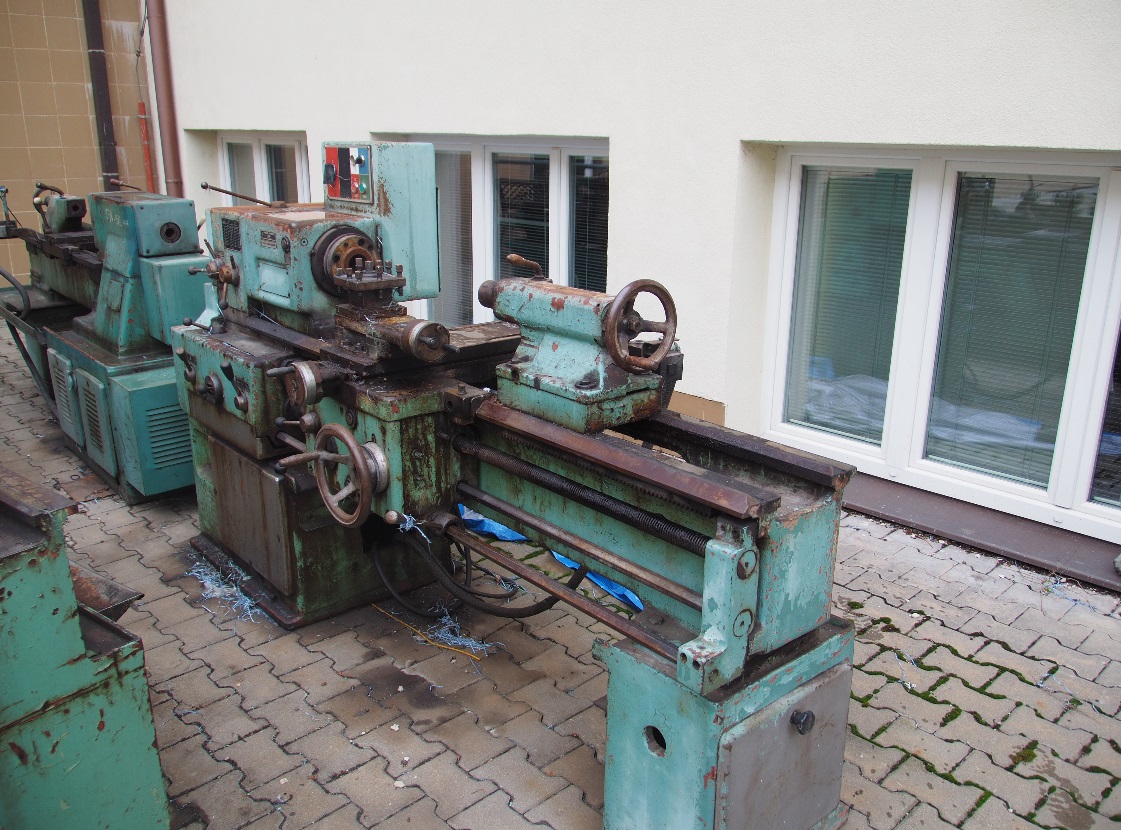               Obvyklá cena:  12 950,- KčNabídková cena:Soustruh hrotový S32, inventární číslo 1022000211, rok pořízení 1997              1290 kg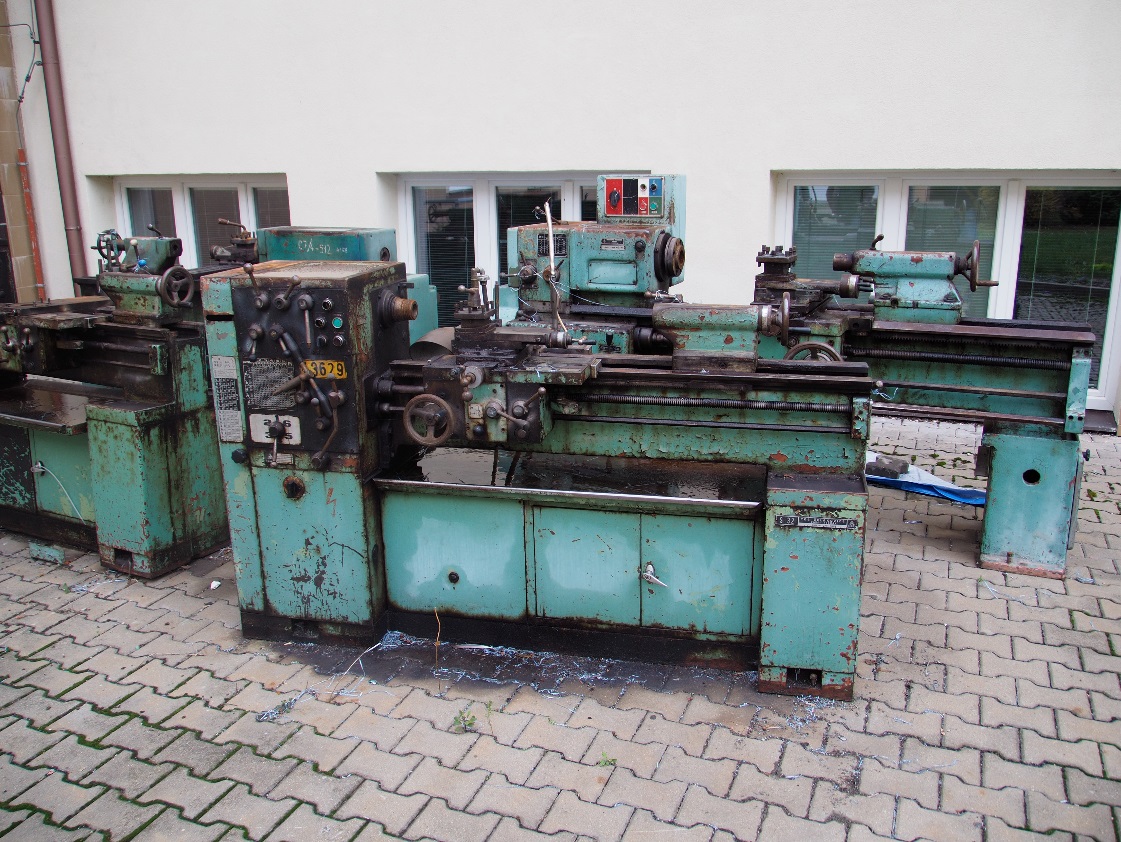            Obvyklá cena: 12 180,- Kč           Nabídková cena:Soustruh SV 18 RB1000, inventární číslo 1022000059, rok pořízení 19711910 kg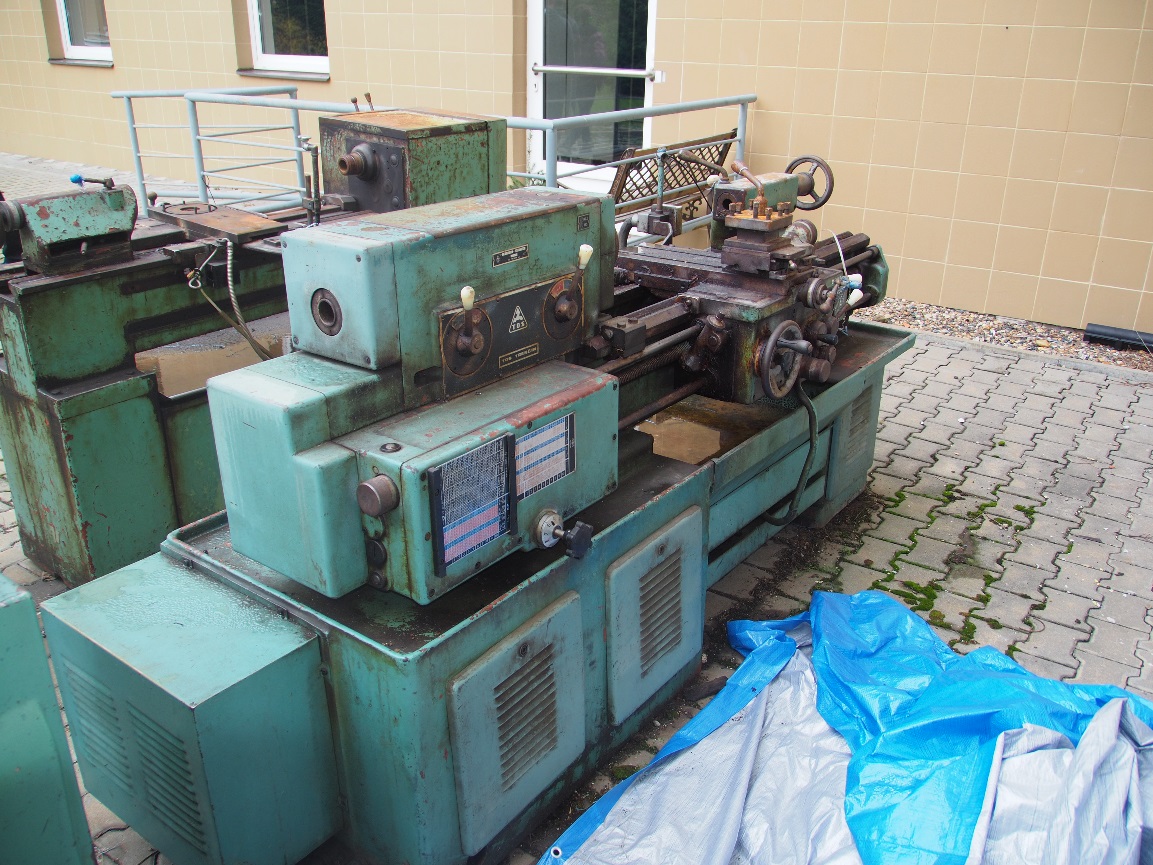            Obvyklá cena: 8 600,- Kč           Nabídková cena:Soustruh hrotový S32, inv. číslo 1022000210, rok pořízení 1960            1290 kg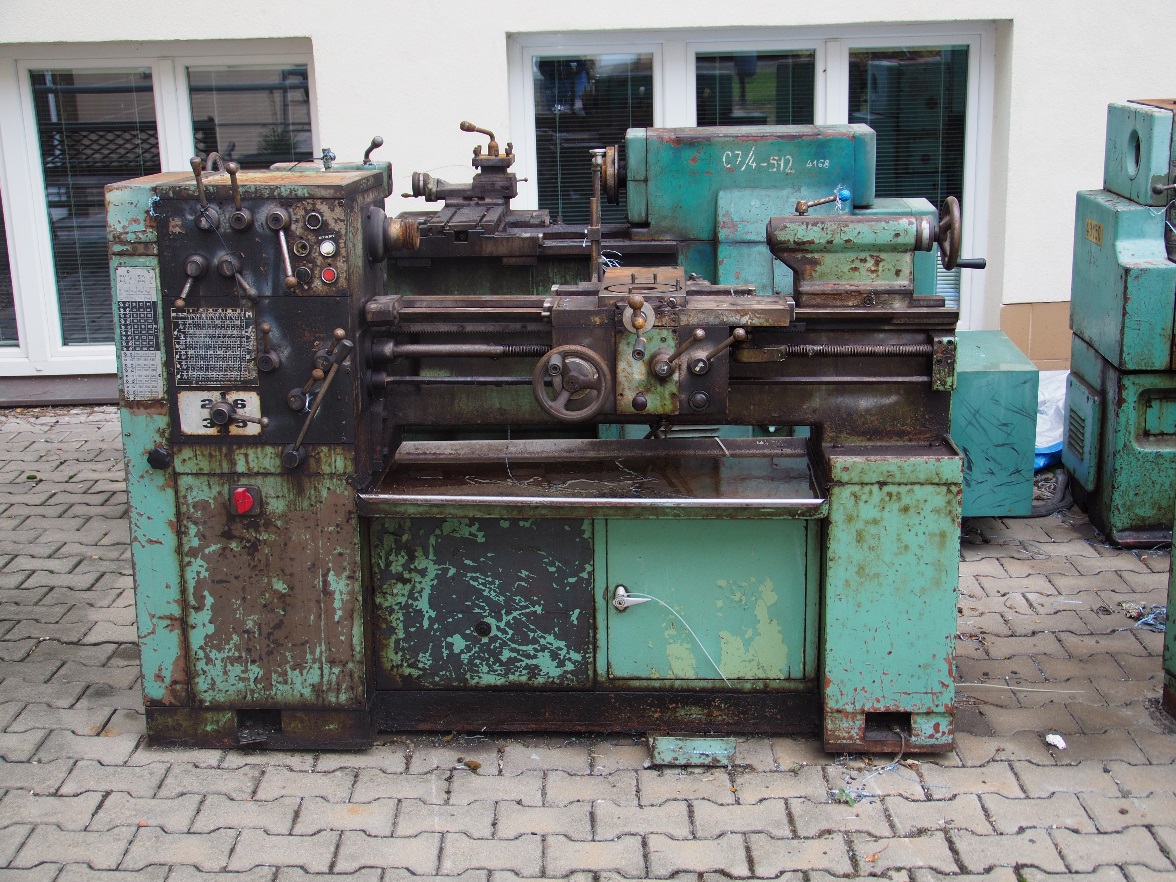            Obvyklá cena:  7 200,- Kč           Nabídková cena:Frézka FU32, inventární číslo 1022000068, rok pořízení 19462850 kg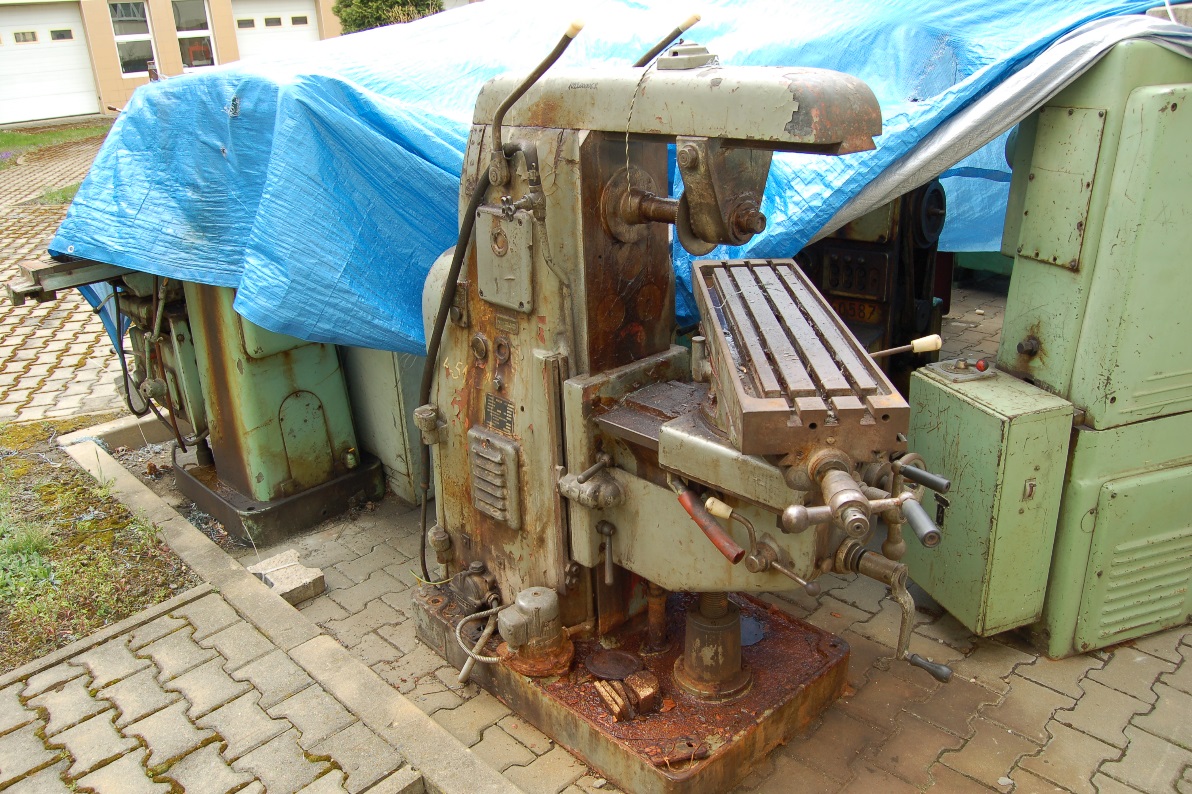             Obvyklá cena železného šrotu 12 825,- KčNabídková cena:Frézka 6H80, inventární číslo 1022000200, rok pořízení 19671930 kg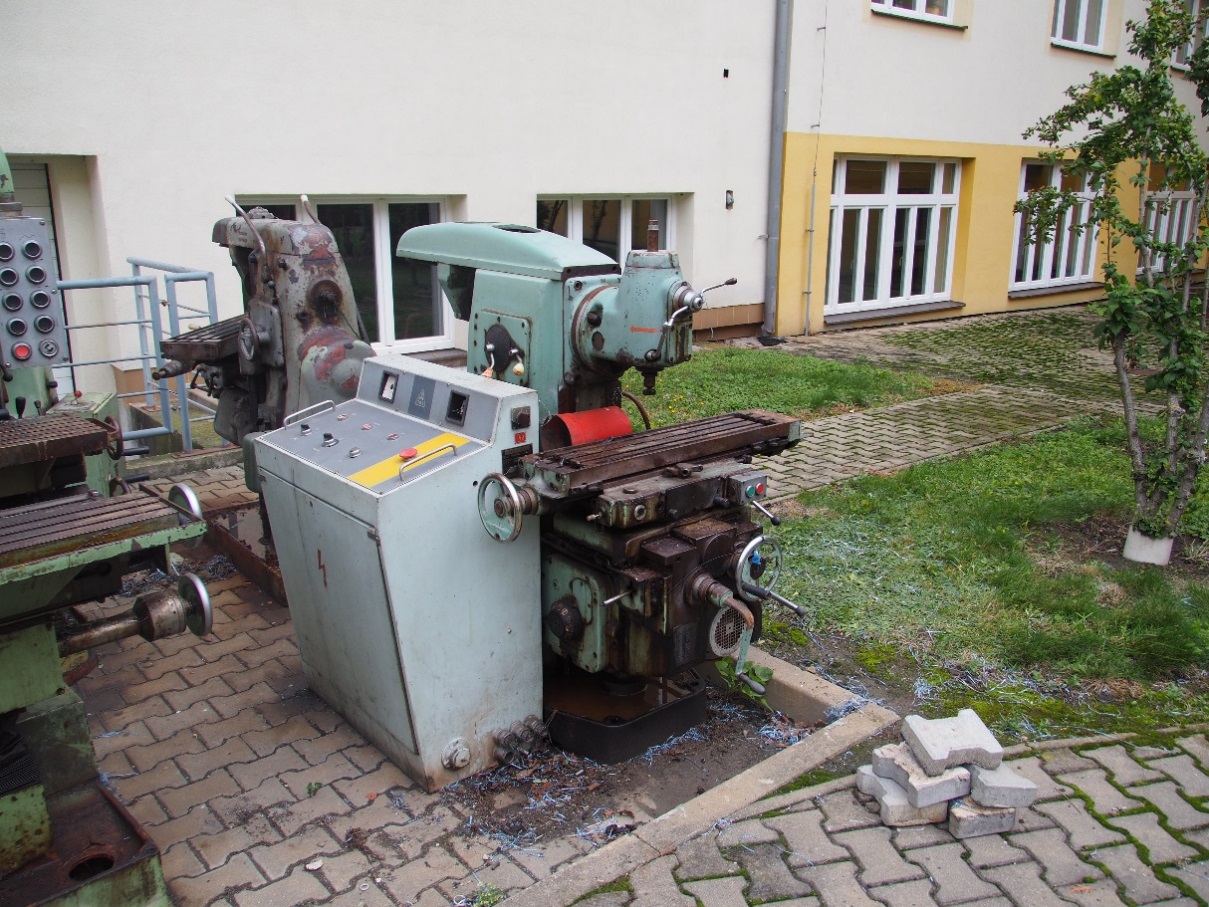 Obvyklá cena železného šrotu: 8 685,- KčNabídková cena:Frézka FN22, inventární číslo 1022000209, rok pořízení 1997910 kg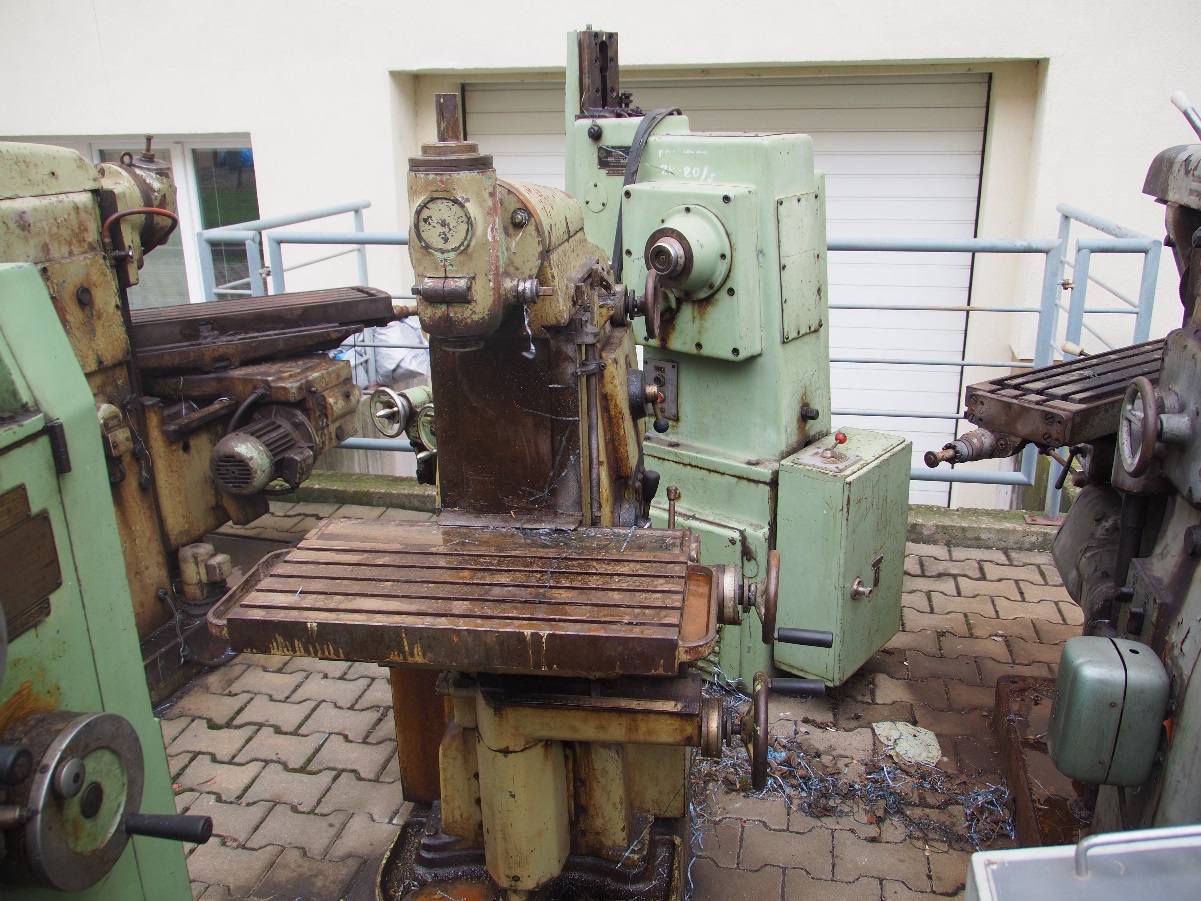 Obvyklá cena:  4 825,- KčNabídková cena:Vodorovná obrážečka GH 400U, inventární čísl 1022000201, rok pořízení 19691000 kg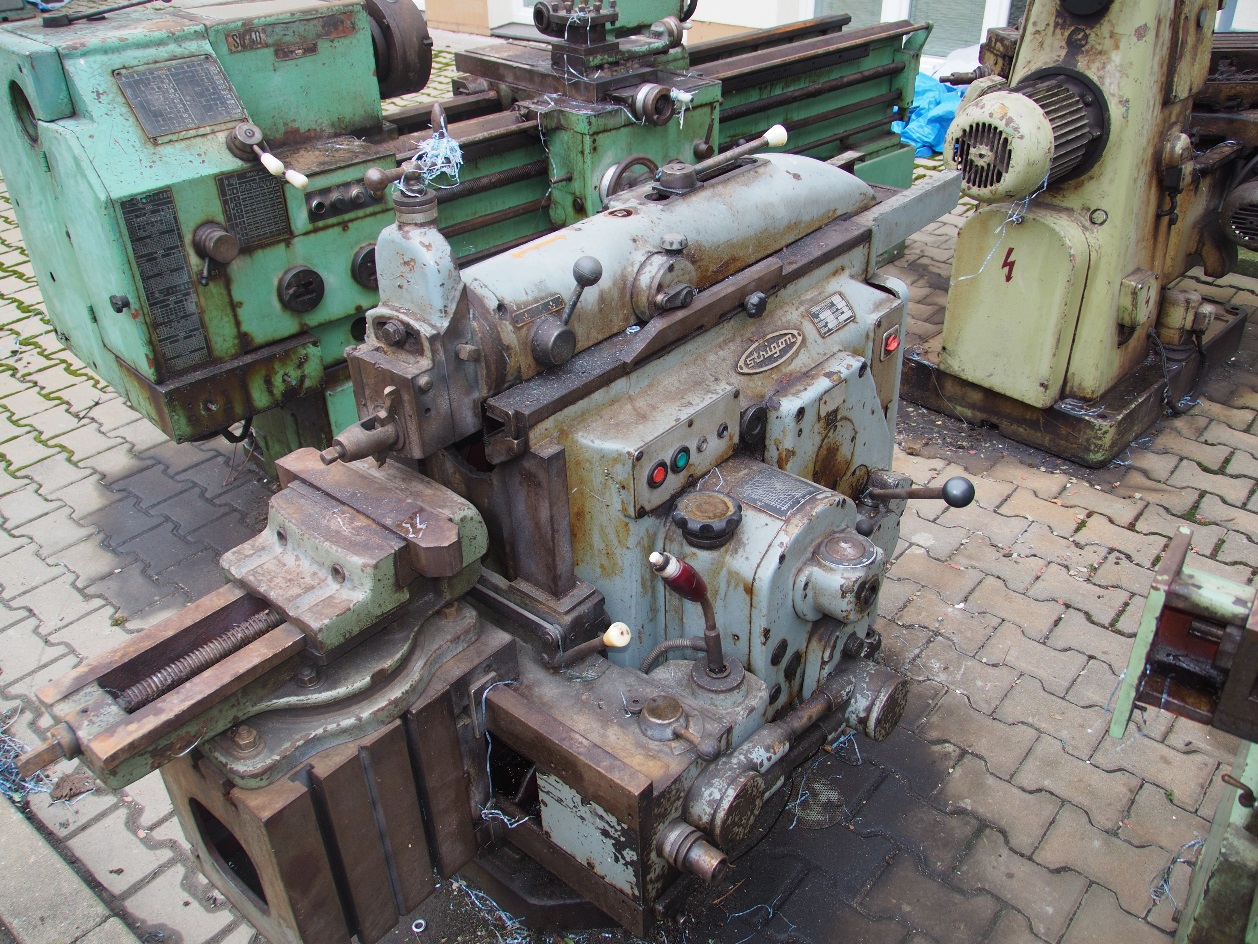 Obvyklá cena 7 400,- KčNabídková cena:Soustruh SM 16A, inventární číslo 5022000029, rok pořízení 1988900 kg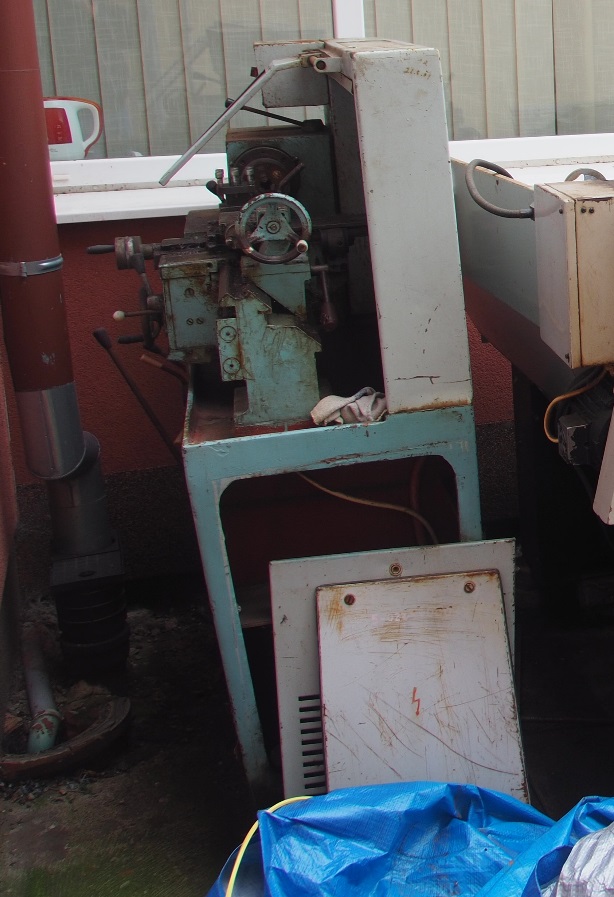 	Obvyklá cena: 4 300,- Kč            Nabídková cena:Kopírovací stroj, inventární číslo 5022000012, rok pořízení 19881100 kg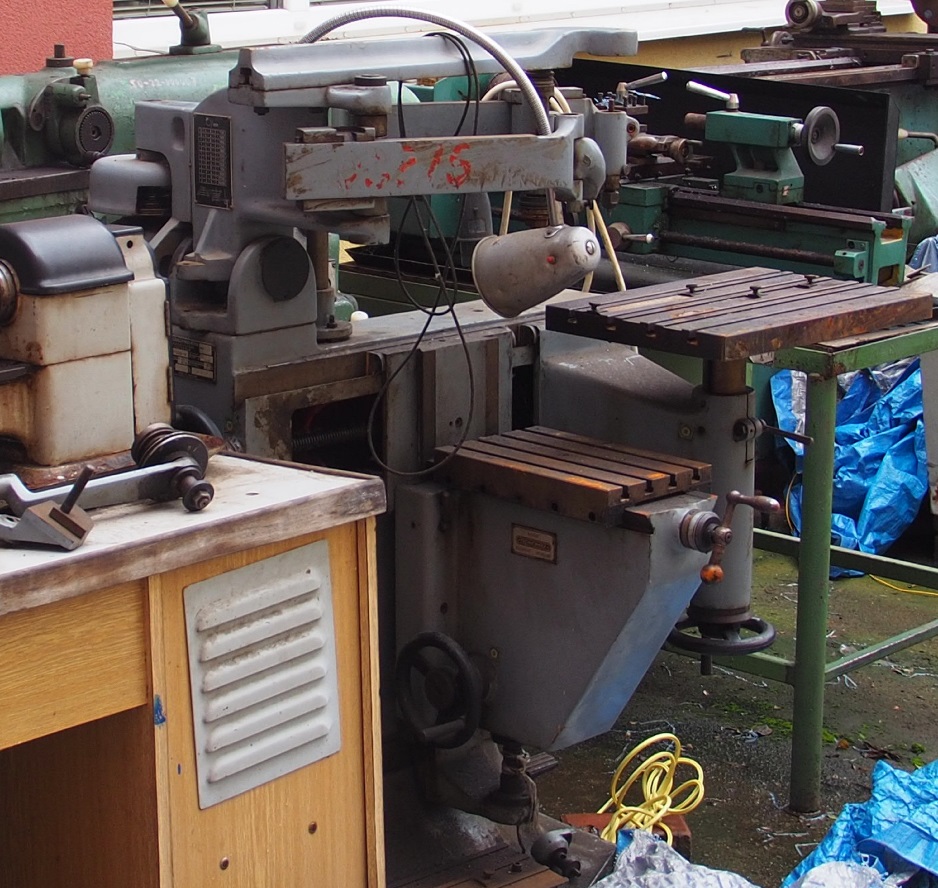 Obvyklá cena: 7 200,- KčNabídková cena:Soustruh TUG 40, inventární číslo 5022000018, rok pořízení 19881900 kg  (šedý)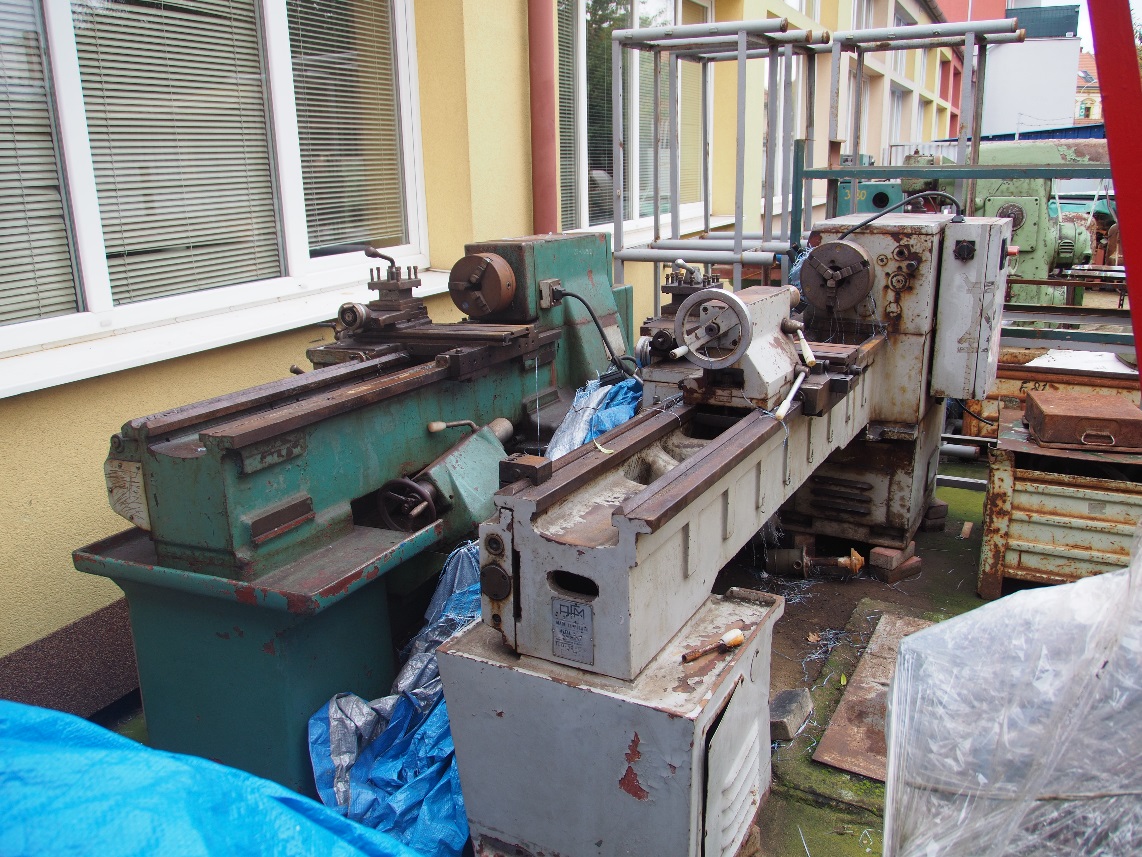 Obvyklá cena železného šrotu: 8 550,- KčNabídková cena:Hrotový soustruh SV 18 RA, inventární číslo 5022000262, rok pořízení 19971730 kg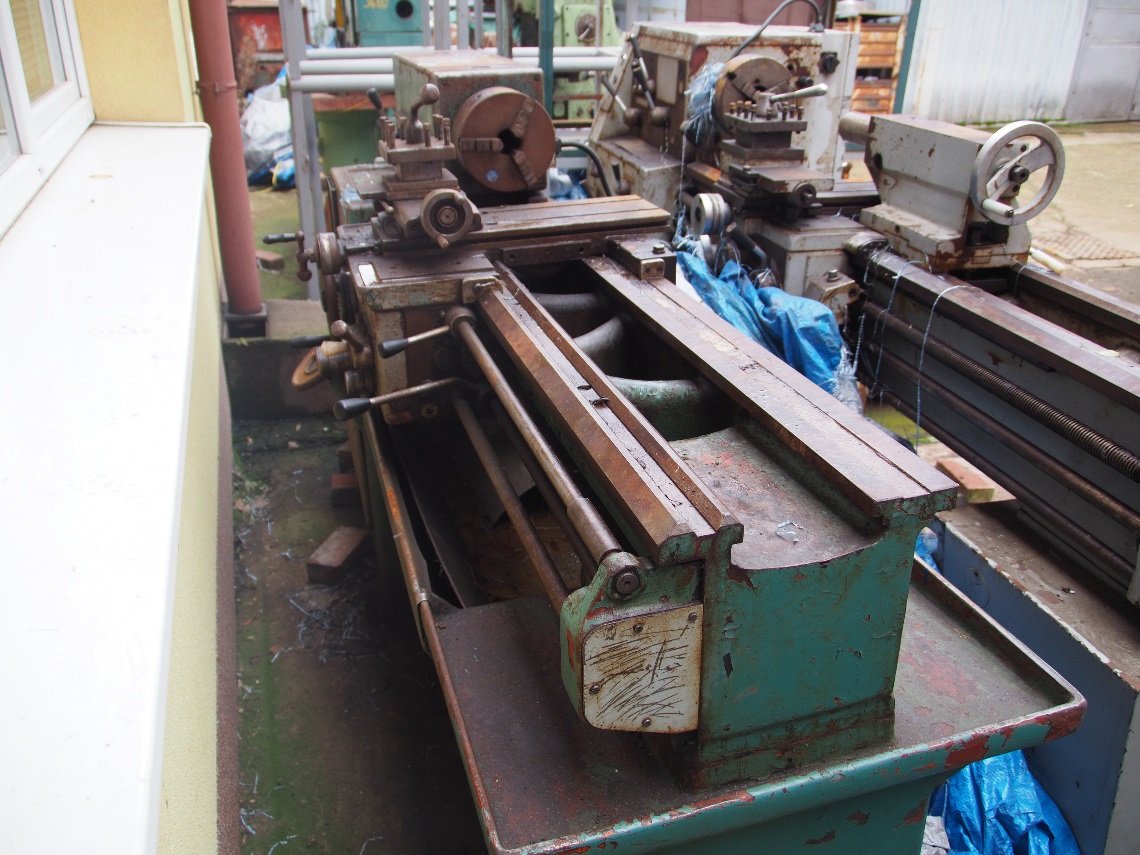 Obvyklá cena železného šrotu: 4 950,- KčNabídková cena:Frézka FZ 40, inventární číslo 5022000012, rok pořízení 19881620 kg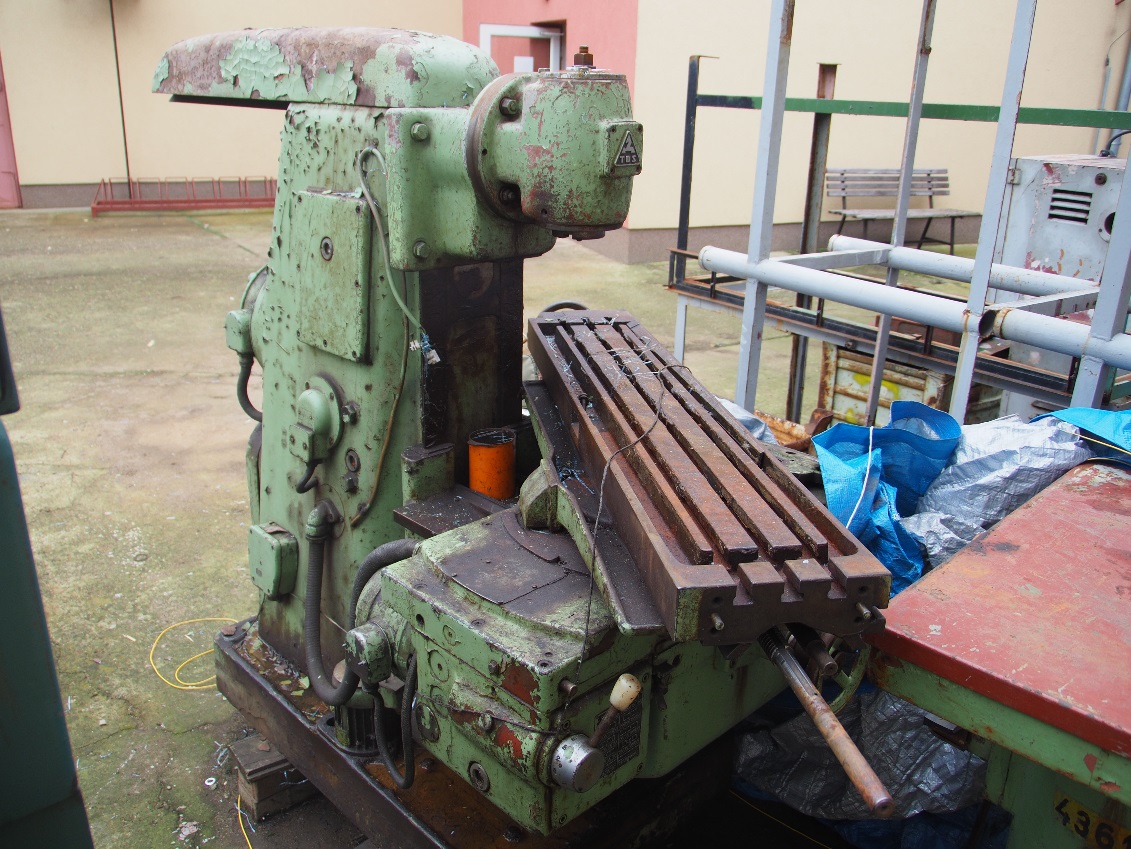 Obvyklá cena železného šrotu: 7 290,-KčNabídková cena:Vodorovná obrážečka, inventární číslo 5022000007 1980 kg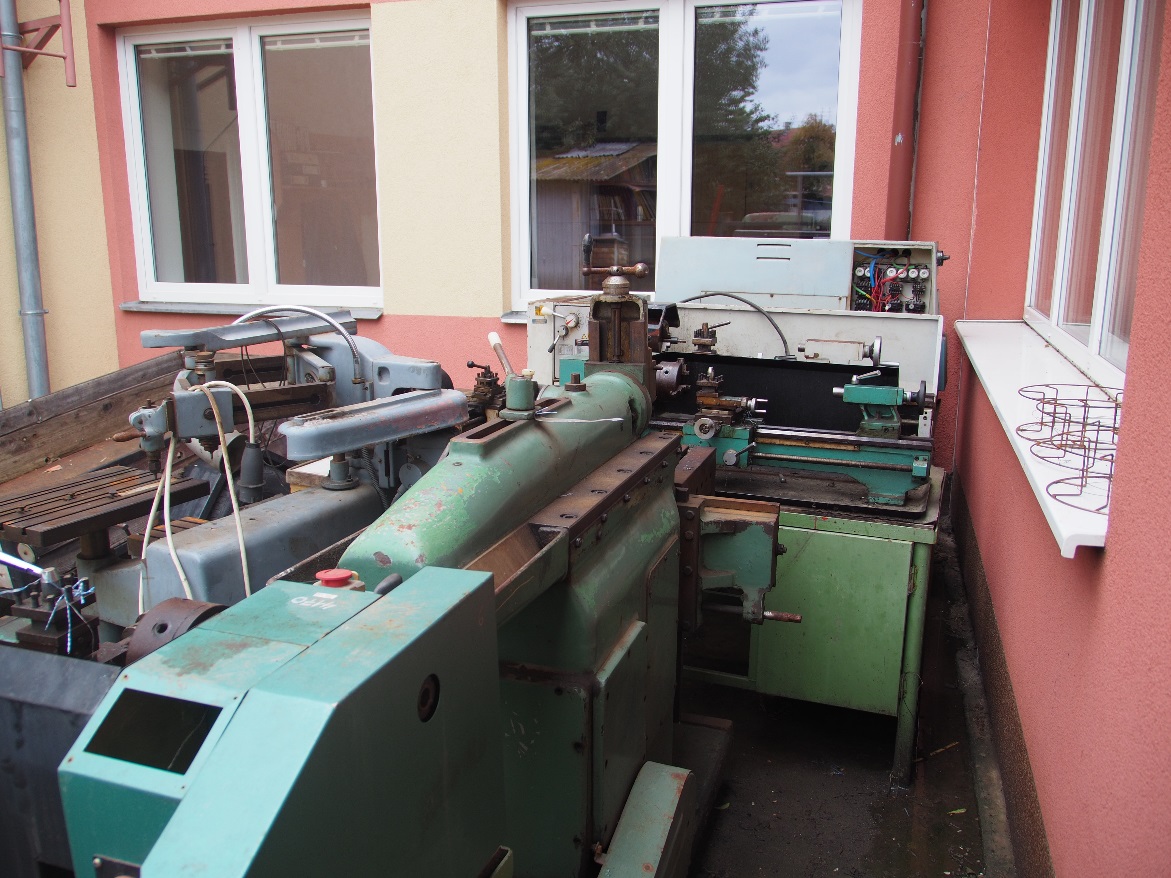 Obvyklá cena železného šrotu:  8 910,-KčNabídková cena:Soustruh SN40C, inventární číslo 5022000023, rok pořízení 1980 1385 kg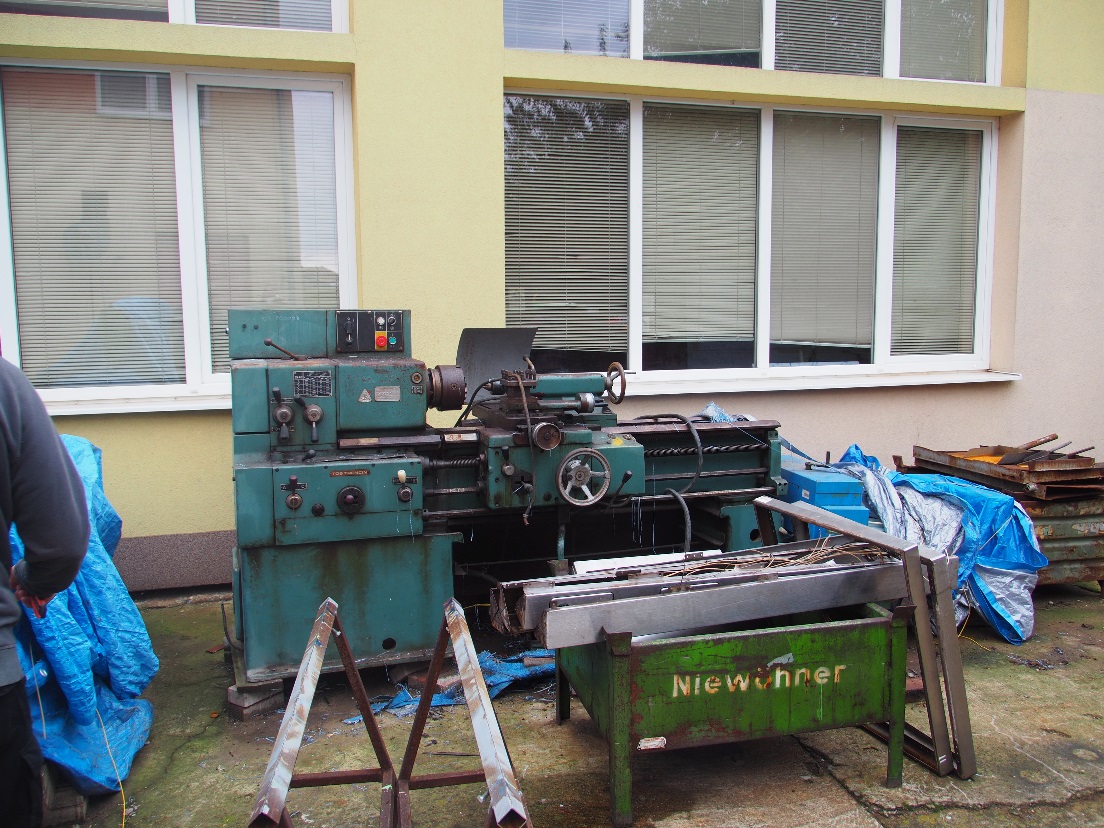 Obvyklá cena železného šrotu: 6 233,-KčNabídková cena:Identifikační a kontaktní údaje zájemce:Jméno a příjmení (Název firmy, IČO):Adresa (sídlo firmy):Telefon, e-mail:Podpis, příp. i razítko: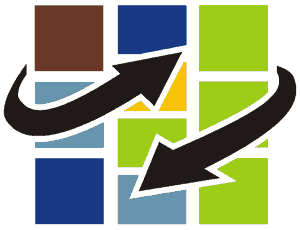 Střední průmyslová škola Edvarda Beneše
a obchodní akademie Břeclav, příspěvková organizaceSídlo: nábř. Komenského 1, PSČ 690 25 Břeclav
tel. 519 326 505, fax. 519 321 269, e-mail: skola@spsbv.cz, web: www.spsbv.cz